Form/ Formulaire 3A 
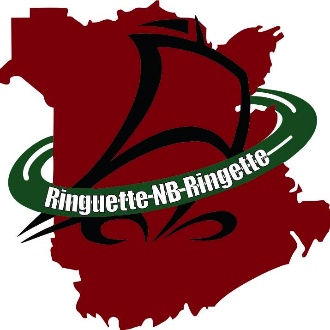 				REQUEST FORM FOR PLAYER TO PLAY LEVEL DOWN				FORMULAIRE DE DEMANDE D’ATHLÈTE POUR JOUER NIVEAU PLUS BASAthlete’s Name /Nom de l’athlète:_______________________________________________________Association:__________________________ 	DOB/Date de naissance : _______________________Level of play according to age/Niveau de jeu selon l’âge: _____________________________________Level of play requested /Niveau de jeu demandé: ___________________________________________Position played / Position joué: __________________________________________________________Reason(s) for request / Raison(s) de la demande:First year of play / Première année de jeuNew Association with limited number of players / Nouvelle association avec nombre limité de joueusesRequest of the parents / Demande des parentsPresents important challenges with skating and playing skills / Fait preuve de défis importants au niveau des habilietés de patinage et du jeuEvaluation results below expectations (Attache copy of evaluation) / Résultats de l’évaluation en dessous des attentes (Joindre copie de l’évaluationOther relevant information, please specify / Autre information pertinente, svp expliquer : _______________________________________________________________________________________________________________________________________________________________________________________________________________________________________
ACTION : Complete and attach athlete evaluation form / Compléter et joindre le formulaire d’évaluation de l’athlèteSIGNATURESParent :______________________________________	Date : _________________________Coach/entraîneur :______________________________ 	Date :__________________________Association President /:__________________________	Date :__________________________Président d’association                Request accepted /Demande accordée     Request denied / Demande refusée       Association notified / Association avisée       Person notified / personne avisée:  _____________________     Date : ____________________       Signature (RNB): _____________________________        Date: _________________________PLAYER EVALUATION/ÉVALUATION DE L'ATHLÈTEPLAYER EVALUATION/ÉVALUATION DE L'ATHLÈTEPLAYER EVALUATION/ÉVALUATION DE L'ATHLÈTEPLAYER EVALUATION/ÉVALUATION DE L'ATHLÈTESeason/Saison:                                  Division/Niveau:                    Caliber/Calibre:Athlete Name/Nom de l'athlète: Birthdate/Date de naissance:Head Coach/Entraîneur chef:Asst Coaches/Entraîneur adjoint:Preferred Position Previous Season (Div & Caliber):Preferred Position Previous Season (Div & Caliber):Preferred Position Previous Season (Div & Caliber):Preferred Position Previous Season (Div & Caliber):Positions played this season/Position jouée cette saison:Positions played this season/Position jouée cette saison:Positions played this season/Position jouée cette saison:Positions played this season/Position jouée cette saison:Ratings/ÉvaluationsBelow average: 1 Average : 2  Above Average: 3  Excellent: 4Dessous la norme: 1  Norme: 2  Au-dessus de la norme: 3 Excellent: 4Ratings/ÉvaluationsBelow average: 1 Average : 2  Above Average: 3  Excellent: 4Dessous la norme: 1  Norme: 2  Au-dessus de la norme: 3 Excellent: 4Ratings/ÉvaluationsBelow average: 1 Average : 2  Above Average: 3  Excellent: 4Dessous la norme: 1  Norme: 2  Au-dessus de la norme: 3 Excellent: 4Ratings/ÉvaluationsBelow average: 1 Average : 2  Above Average: 3  Excellent: 4Dessous la norme: 1  Norme: 2  Au-dessus de la norme: 3 Excellent: 4DATEDATEDATESkating Skills/Habiletés du patinRating/ÉvaluationRating/ÉvaluationRating/ÉvaluationForward Skating /Patinage avantBackwards Skating/Patinage arrièreForward Crossovers (L & R) /Patinage avant croisé (D et G)Backwards Crossovers (L & R) /Patinage arrière croisé (D et G)Tight Turns (L & R)/ Virages serrés (D et G)Forward to Backward Pivots (L & R) / Pivots avant et arrière (D et G) Stops and Starts (L & R) /Arrêts et départs (D et G)Acceleration / AccélérationRing Skills / Habiletés avec l'anneauRating/ÉvaluationRating/ÉvaluationRating/Évaluation Passing – forehand & backhand / Passe avant et du revers Receiving – forehand & backhand / Recevoir passe avant et du revers Shooting - forehand & backhand / Lancé avant et du reversTOTALComments on player’s strengths and areas of improvement/Commentaires  sur les forces et besoins d'amélioration de l'athlète:Comments on player’s strengths and areas of improvement/Commentaires  sur les forces et besoins d'amélioration de l'athlète:Comments on player’s strengths and areas of improvement/Commentaires  sur les forces et besoins d'amélioration de l'athlète:Comments on player’s strengths and areas of improvement/Commentaires  sur les forces et besoins d'amélioration de l'athlète:Evaluator Signature/Signature de l'évaluateur: Date: Evaluator Signature/Signature de l'évaluateur: Date: Evaluator Signature/Signature de l'évaluateur: Date: 